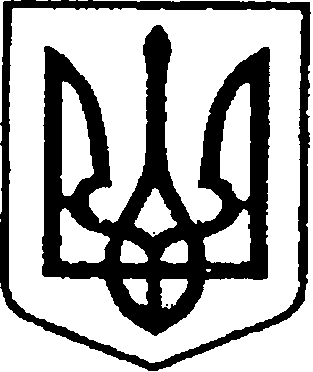 УКРАЇНАЧЕРНІГІВСЬКА ОБЛАСТЬН І Ж И Н С Ь К А  М І С Ь К А  Р А Д А__ ___ сесія VIII скликанняР І Ш Е Н Н Явід «___»____________2022 р.	м. Ніжин	               №______________/2022Про внесення змін до додатку №6 рішенняНіжинської міської ради від 21 грудня 2021 року №6-18/2021 «Про затвердження бюджетних програм місцевого/регіональногозначення на 2022 рік»	Відповідно до ст. 26, 42, 59, 61, 73 Закону України «Про місцеве самоврядування в Україні», ст. 89, 91 Бюджетного кодексу України, Регламенту Ніжинської міської ради Чернігівської області, затвердженого рішенням Ніжинської міської ради Чернігівської області 8 скликання від 27 листопада 2020 року № 3-2/2020 (зі змінами), міська рада вирішила:1.Внести зміни до додатку №6 «Міська цільова Програма фінансової підтримки комунального некомерційного підприємства «Ніжинська центральна міська лікарня імені Миколи Галицького» на 2022-2024 рр. рішення Ніжинської міської ради від 21 грудня 2021 року №6-18/2021 «Про затвердження бюджетних програм місцевого/регіонального значення на 2022 рік» та викласти його у новій редакції, що додається.  	2.Генеральному директору комунального некомерційного підприємства «Ніжинська центральна міська лікарня імені Миколи Галицького» Костирку О.М. забезпечити оприлюднення даного рішення на офіційному веб – сайті Ніжинської міської ради протягом п’яти днів з дня його прийняття.		3.Організацію роботи по виконанню даного рішення покласти на заступника міського голови з питань діяльності виконавчих органів ради Грозенко І. В.  та на генерального директора комунального некомерційного підприємства «Ніжинська центральна міська лікарня імені Миколи Галицького» Ніжинської міської ради Чернігівської області Костирка О.М.	4.Контроль за виконанням рішення покласти на постійну комісію міської ради з питань соціально-економічного розвитку, підприємництва, інвестиційної діяльності, бюджету та фінансів (В. Х. Мамедов)Міський голова                                       		                   Олександр КОДОЛАПодає:Генеральний директор                                                         Олександр КОСТИРКОКНП «Ніжинська центральна міськалікарня ім. М. Галицького»			Погоджують:Заступник міського голови з питань діяльностівиконавчих органів ради                                                                Ірина ГРОЗЕНКОСекретар Ніжинської міської ради					     Юрій ХОМЕНКОНачальник фінансового управління	Ніжинської міської ради					     Людмила ПИСАРЕНКОНачальник відділу юридично-кадрового забезпечення апарату виконавчого комітетуНіжинської міської ради					                  В’ячеслав ЛЕГАГолова постійної комісії міської ради зпитань соціально-економічного розвитку, підприємництва, інвестиційної діяльності, бюджету та фінансів                                                             Володимир МАМЕДОВ Голова постійної комісії міської ради з питань регламенту, законності, охорони прав ісвобод громадян, запобігання корупції, адміністративно - територіального устрою, депутатської діяльності та етики                                                Валерій САЛОГУБГолова постійної комісії міської ради з питань, освіти, охорони здоров’я, соціального захисту, культури, туризму, молодіжної політики та спорту                             Світлана КІРСАНОВАПОЯСНЮВАЛЬНА ЗАПИСКАдо проєкту рішення Ніжинської міської ради«Про внесення змін до Додатку №6 рішення Ніжинської міської ради від 21 грудня 2021 року №6-18/2021 « Про затвердження бюджетних програм місцевого/регіонального значення на 2022 рік »Даний проєкт рішення передбачає внесення змін до «Міської цільової Програми фінансової підтримки комунального некомерційного підприємства «Ніжинська центральна міська лікарня імені Миколи Галицького» на 2022-2024 рр., в межах виділених коштів на 2022 рік  в розділі «Завдання №1 Забезпечення надання вторинної медичної допомоги».	   Порівняльна таблиця змін в «Міська цільова Програма фінансової підтримки комунального некомерційного підприємства «Ніжинська центральна міська лікарня імені Миколи Галицького» на 2022-2024 рр., в межах виділених коштів на 2022 рік.	Підстава прийняття:	-  рішення виконавчого комітету №426 від 18.11.2021 р.;	-  судовий наказ від 19.01.2022 року, справа №927/72/22.		Проєкт рішення підготовлений з дотриманням вимог ст. 26, 42, 59, 61, 73 Закону України «Про місцеве самоврядування в Україні», ст. 89, 91 Бюджетного кодексу України, Регламенту Ніжинської міської ради Чернігівської області, затвердженого рішенням Ніжинської міської ради Чернігівської області 8 скликання від 27 листопада 2020 року № 3-2/2020. Генеральний директор КНП «Ніжинська ЦМЛ Ім. М. Галицького»                                                          Олександр КОСТИРКОЧинна редакціяЗміни, що пропонуютьсяЗагальний обсяг фінансових ресурсів 9 258 950,00 грн.Загальний обсяг фінансових ресурсів9 258 950,00 грн. Теплопостачання - 9148900,00 грн.Теплопостачання - 8800700,00 грн. Інші комунальні послуги -110050,00 грн.Інші комунальні послуги - 232900,00 грн.Інші поточні видатки – 0 грн.Інші поточні видатки – 225350 грн.